Техническая спецификацияОфисная мебель должна соответствовать по дизайну и размеру, корпоративным образцам. По всем лотам требуемая гарантия - 3 года и ежеквартальное сервисное обслуживание.Поставка по заявкам, высланным по электронной почте в течение 2015 года.Лот №1 Кресло офисное для сотрудникаЦвет темно- серый, ткань  100% полиолефин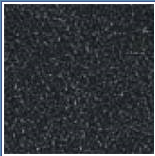 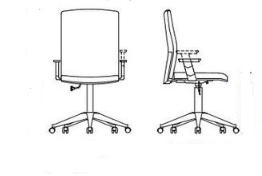 Обязательное предоставление технической спецификации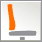 СпинкаЭргономичная профилированная спинка
Задняя часть спинки обита тканью и снабжена пластиковой крышкой прямоугольной формы, закрывающей только нижнюю часть спинки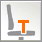 ПодлокотникиПодлокотники с мягкими полиуретановыми накладками, регулируемые по высоте (версия GTR)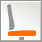 СиденьеЭргономичное профилированное сиденье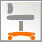 База и роликиПластиковая база
два типа роликов: для твердых поверхностей и ковровых покрытийРазмеры кресла в мм:высота в нижнем положении не менее 960высота в верхнем положении не менее 1090диаметр базы не менее 660ширина сиденья не менее 500глубина сиденья не менее 445высота спинки не менее 555Размеры кресла в мм:высота в нижнем положении не менее 960высота в верхнем положении не менее 1090диаметр базы не менее 660ширина сиденья не менее 500глубина сиденья не менее 445высота спинки не менее 555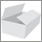 Транспортные габариты:Вес: не более 14,9кгОбъем:не менее  0,2м3Упаковка: гофрокартон от 654*308*688мм до 660*310*700мм (1 изделие в коробке) 